Областное государственное бюджетное профессиональное образовательное учреждение «Старомайнский технологический техникум»                 Утверждаю: Заместитель директора по научно-методической работе_____________ О.В.Катаева«___» _____________ 20 __ г.индивидуальный план работыПреподавателя (мастера п/о)_____________________________________________________(фамилия, имя и отчество)цикловая методическая комиссия __________________________________________________________кабинет ( лаборатория)_____________________________________________________на 20__ - 20___ учебный годОдобрен на заседании ЦМКПротокол № ___ от «___ » сентября 20__ г. Председатель ЦМК __________________________________________________________                                                          (подпись)                     Единая методическая тема техникума: «Повышение качества обучения в условиях внедрения ФГОС»Методическая тема, над которой работает преподаватель (мастер производственного обучения):«______________________________________________________________________________________________________________________________________________________________________________________»Раздел I. Учебная нагрузка                                                  (тарификация преподавателя, мастера п/о)Раздел II. Работа учебного кабинета (лаборатории) ( материальное обеспечение)Раздел III. Повышение педагогической квалификации(изучение передовых методов, нетрадиционных форм обучения, стажировка на производстве, посещение и взаимопосещение уроков, обучение на курсах повышения квалификации, курсах дополнительного образования, участие в педагогических чтениях, педагогических конкурсах  и т.д.)Раздел IV. Внеурочная работа(профориентационная работа, кружковая работа,  исследовательская работа; организация и проведение выставок, экскурсий, встреч, вечеров, конкурсов   и т.д.)Раздел V. Научно-методическая  работа преподавателя  (научные    публикации,    участие    в     научных    конференциях,    семинарах, руководство научной деятельностью студентов, научные связи и т.д)Раздел VI. Инновационная (исследовательская, экспериментальная) деятельность                                       (внедрение инновационного педагогического опыта работы, отдельных идей экспериментальной работы; изучение методов педагогических исследований, педагогических концепций и систем; совершенствование и внедрение новых и передовых технологий; поиск современных эффективных технологий преподавания)  Раздел VII. Методическая работа (разработка методических материалов (рабочих программ; МР  к практическим, лабораторным, самостоятельным работам;  КИМы, КОСы и т.д.), написание авторских программ,  учебных пособий, составление дидактических и экзаменационных материалов, обобщение и распространение личного педагогического опыта (открытые уроки, мероприятия, взаимопосещения, школы педагогического мастерства), создание учебно-методических комплексов (УМК) по преподаваемым дисциплинам) « ___ » сентября 20____   г.              Подпись ____________ ОТЧЕТ                                                                                           о проделанной работе за учебный год ________________________________________________________________________________________________________________________________________________________________________________________________________________________________________________________________________________________________________________________________________________________________________________________________________________________________________________________________________________________________________________________________________________________________________________________________________________________________________________________________________________________________________________________________________________________________________________________________________________________________________________________________________________________________________________________________________________________________________________________________________________________________________________________________________________________________________________________________________________________________________________________________________________________________________________________________________________________________________________________________________________________________________________________________________________________________________________________ РЕКОМЕНДАЦИИ                                                                                                       к содержанию разделов индивидуального плана работы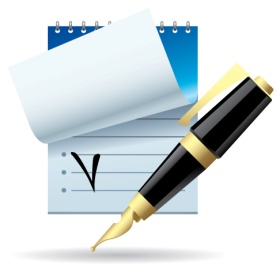 Раздел I. Работа учебного кабинета (лаборатории, мастерской)Материальное обеспечение:а) оснащение кабинета рабочими местами для студентов, преподавателей и лаборанта (рабочие столы, стулья, стеллажи и т.д.);б) приобретение и установление современных ТСО (компьютеров, интерактивной доски, симуляторов, множительной техники и т.д.);в) обеспечение вычислительной техникой, измерительными инструментами и приборами;г)  обеспечение методической и учебной литературой, материалами периодической печати, справочниками, ОСТами и ГОСТами, раздаточными материалами, поурочными карточками наглядных пособий и технических средств, инструкциями к лабораторно-практическим работам, учебными диафильмами, диапозитивами, кинофильмами, аудио и видеокассетами, индивидуальными заданиями по ДП и КП, задачами, тестами, вариантами контрольных работ, вопросами и экзаменационными билетами промежуточной и итоговой аттестации, материалами для программированного обучения и контроля знаний, компьютерными программами для решения ряда практических ситуаций и задач в производстве;д)  настенное тематическое оформление различными тематическими стендами, картинами, портретами выдающихся деятелей, стенгазетами, информационными бюллетенями, образцами выполненных студентами работ и т.д.Раздел II. Повышение педагогической квалификации:работа с методической  литературой;изучение передовых методов обучения, а также нетрадиционных форм;стажировка на производстве (через каждые 5 лет);посещение уроков (обмен мнениями, поиск разумного начала);обучение на курсах повышения квалификации;проведение открытых (показательных) уроков;межпредметная связь;участие в конкурсах на лучшего преподавателя, мастера п/о;подготовка материалов к аттестации и изучение требования, предъявляемых на аттестации.Раздел Ш. Внеурочная работа:организовать работы кружка;выпуск стенгазет, информационных бюллетеней;организация технического творчества студентов;организация опытнической и исследовательской работы;организация и проведение конференций, вечеров, КВН, конкурсов и т.д.;организация экскурсий воспитательного характера;организация выставок рефератов, лучших лабораторно-практических работ,  дипломных проектов, курсовых работ, моделей, изделий индивидуального творчества;выступления с лекциями, докладами в общежитии;участие в декадниках по специальности;профориентационная работа;организация встреч с научными работниками, специалистами производства;рейды по охране природы и т.д.Раздел IV. Научно-методическая  работа преподавателя разработка электронных учебно-методических пособий участие в инновационной, опытно-экспериментальной деятельности техникума; повышение профессиональной компетенции, рост педагогического мастерства и развития творческого потенциала; создание предметно-методического банка, обеспечивающего обобщение и пропаганду передового педагогического опыта и методических разработок; разрешение конкретных проблем обучения и воспитания путем исследования объективных закономерностей учебно-воспитательного процесса; организация, участие и проведение научно-методических конференций, семинаров, и др.Раздел V. Инновационная (исследовательская, экспериментальная) деятельность                                       В исследовательской деятельности преподавателя, мастера п/о проявляются гностические умения, которые служат предпосылкой для эффективной реализации конструктивно-планирующей, организаторской и коммуникативно–обучающей деятельности, и собственно – исследовательские умения, лежащие в основе НИР учителя.1.	Умение подбирать и работать с научной литературой для совершенствования теоретических знаний, обобщать результаты изучения теории в виде аннотации, реферата доклада, сообщения.2.	Умение наблюдать, изучать,  анализировать опыт учителей с целью его обобщения и использования в практике преподавателя.3.	Умение ставить исследовательские задачи, формулировать гипотезу, планировать и проводить опытную работу и эксперимент, обрабатывать и обобщать результаты проделанной работы в виде доклада, сообщения, научной статьи.Виды НИР:1.	Участие в методических конкурсах.2.	Поиск научных источников.3.	Участие в оформлении стендов по научной работе.4.	Участие преподавателя (мастера п/о) в научно-исследовательской деятельности обучающихся (проектная деятельность)5.	Участие в эксперименте.Раздел VII. Методическая работа преподавателя:а) методическая разработка – это развитие одного или нескольких тем (вопросов), приводящее к какому-либо утверждающему итогу (разработка опорных конспектов, учебных пособий, учебников по предмету, сборника задач, тестов, учебных планов, рабочих программ, сценариев открытых уроков и т.д.);б) методические рекомендации носят рекомендательный характер (совет), в редких случаях - указание (рекомендации по изучению отдельных разделов, тем, предметов; по курсовому и дипломному проектированию; по усилению практической направленности обучения; по воспитательной работе и т.д.);в) методические указания – это руководящее начало, правило (образец), требующее чаще всего обязательное выполнение, например, методические и контрольные задания для студентов-заочников;г) сообщения методического характера могут быть сделаны на заседаниях ЦК, методсоветах, педсоветах, методобъединениях, на семинарах, на конференциях в школах педмастерства и т.д. (новое в науке, предмете, методике  организации практик; самостоятельная работа студентов; методика проведения игр; организация  коллективно-мыслительной деятельности и др.)№ п/пНаименование дисциплиныКурсУчебная группаКол-во часовМесто проведения занятий№п/пСодержание работыСроквыполненияОтметка о выполнении                              Материальное обеспечение(оснащение кабинета (рабочие места), обеспечение кабинета ( лаборатории ) УМК; информационными стендами, буклетами, макетами и.т.п)                              Материальное обеспечение(оснащение кабинета (рабочие места), обеспечение кабинета ( лаборатории ) УМК; информационными стендами, буклетами, макетами и.т.п)                              Материальное обеспечение(оснащение кабинета (рабочие места), обеспечение кабинета ( лаборатории ) УМК; информационными стендами, буклетами, макетами и.т.п)                              Материальное обеспечение(оснащение кабинета (рабочие места), обеспечение кабинета ( лаборатории ) УМК; информационными стендами, буклетами, макетами и.т.п)№п/пСодержание работыСроквыполненияОтметка о выполнении№п/пСодержание работыСроквыполненияОтметка о выполнении№ п/пСодержание деятельностиСрок выполненияПланируемый результатОтметка о выполнении№ п/пСодержание деятельностиСроки выполненияПланируемый результатОтметка о выполнении№п/пСодержание работыСроквыполненияОтметка о выполнении